Seznam mikrowebů s doplňujícími informacemiČlenění je dle míry autonomie/odlišnosti od základních webů mvcr.cz, policie.cz ahzscr.cz.NIŽŠÍ ÚROVEŇ AUTONOMIE: SUBHOMEPAGEPoužito na webu PČR pro kraje a útvary s celostátní působností, např.: příklad kraje:https://www.policie.cz/uzemni-utvary-krajske-reditelstvi-policie-pha.aspx (je zde vidět, že pod lištou s menu je navíc oproti běžným stránkám znak a název složky) https://www.policie.cz/clanek/krajske-reditelstvi-policie-hlavniho-mesta-prahy- 623972.aspx - tady je pak vidět, že vpravo jsou jak Související odkazy (standardní věc) a navíc Odkazy (standardně nejsou; je to jen u těchto subhomepeges)příklad úcpčka:https://www.policie.cz/kriminalisticky-ustav.aspxVýpis:https://www.policie.cz/clanek/utvary-s-uzemne-vymezenou-pusobnosti-794179.aspx https://www.policie.cz/clanek/utvary-s-celostatni-pusobnosti.aspx (některé)Tyto subhomepage mají standardní záhlaví, stejné bannery a lišta menu má standardní obsah jako celý web. Můžeme je dělat sami v rámci redakčního systému.VYŠŠÍ ÚROVEŇ AUTONOMIE: MIKROWEBYAž na výjimky mají stejný základní layout, ale mají odlišný obsah horní lišty menu,vlastní záhlavní, vlastní bannery a vlastní rozložení homepage. Nyní je musí vytvořit firma a my je pak plníme obsahem přes redakční systém.MVSTATNI SLUZBA - https://www.mvcr.cz/sluzba/PROCESNI MODELOVANI - https://www.mvcr.cz/webpm/ (už asi běží jen jako historický dokument, ověřím, zda nutno provozovat dále, až zjistím, kdo to má na starost gesčně po všech reorganizacích)TERORISMUS - https://www.mvcr.cz/chh/ MIGRACE - https://www.mvcr.cz/migrace MIGRACE EN - https://www.mvcr.cz/migration/ GDPR - https://www.mvcr.cz/gdprVYZKUM - https://www.mvcr.cz/vyzkum/NORSKÉ FONDY - https://www.mvcr.cz/norskefondy/NORSKÉ FONDY EN - https://www.mvcr.cz/norwaygrants/VOLBY - https://www.mvcr.cz/volby/ISDOC - https://www.mvcr.cz/isdoc/ (asi bude možno časem vypnout, přešlo asi naDIA)NÁRODNÍ PLÁN OBNOVY - https://www.mvcr.cz/npo/ BYTOVÁ SPRÁVA - https://www.mvcr.cz/bsmv/ FONDY - https://www.mvcr.cz/fondyeu/+https://opendata.mvcr.cz/ (relativně nové, z období pokusu o převzetí Rexonixem, nenapojeno na RS, vlastní grafika, spravuje NAKIT)PolicieNÁBOR - https://nabor.policie.cz/ (nejnovější mikroweb, napojen na RS, ale má vlastní grafiku)HasičiHasičské kraje a další obdobné útvary (např. https://www.hzscr.cz/hzs-hlavniho- mesta-prahy.aspx - viz sekce O nás v menu webu HZS od položky HZS hl.m.Prahy po položku CTIF)Dosud se tedy za mikroweb považovalo jen to, co sdílelo doménu,bylo editovatelné přes stejný redakční systém a sdílelo základní grafický layout (ale mělo např. vlastní menu, bannery atp.). Jsou dvě výjimky: mikroweb pro opendata se vytvářel v odbobí experimentu s Rexonixem, a vznikl tedy mimo standardní prostředí. A nábor policie je nejnovější mikroweb, který sdílí doménu, jeeditovatelný přes náš redakční systém, ale má novou grafiku (což byl jeden z důvodůjeho vzniku - mít vzhledově atraktivní náborovou platformu).PLNÁ AUTONOMIEResort vnitra vedle toho provozoval a provozuje celou řadu jiných webů či portálů, které "patří vnitru", ale nemají se základním webem MV v tuto chvíli absolutně nic jiného společného (jiná doména, jiná grafika, jiný redakční systém). To je případ např. webu prevence kriminality https://prevencekriminality.cz/ , Cizineckého portálu https://frs.gov.cz/ či https://www.putinuvhlad.cz/ . V minulosti i třeba portálobčana či portály datových schránek či czechpointů. Těch webů bude asi povícero a asi nikdo nemá kompletní přehled. Důvody vzniku byly různé (funkcionality, které by základní web neuměl; snaha mít něco vlastního; zakotvení v dokumentech vlády atp.). Vůči webu MV jsou to v tuto chvíli zcela nezávislé weby či portály. To samozřejmě neznamená, že se to nemůže do budoucna změnit. Některé útvary o to asi i budou stát, aby se zbavily povinností a starostí, které s provozem svých vlastních webů mají. A je to asi i vhodné kvůli efektivitě, šetření finančních prostředků atp.Seznam těchto na základním portálu zcela autonomních webů bude asi mít Milan.OPITK začal dělat pasportizaci všech domén resortu. Z toho by mohl takový seznam časem vypadnout.Do řešení SP si MV přeje zahrnout pouze mikroweby plně autonomní – jednoduché.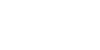 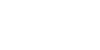 Typickým příkladem jsou weby www.Putinuvhlad.cz www.Nenaletet.cz www.Zakony.gov.czTyto weby jsou v současnosti tvořeny v publikačním systému od Zoneru (inpage), kde jsou rovněž hostovány.Charakteristika je statické prezentace textu, obrázků a videí. Možnost přihlášení se k odběru (není realizováno kvůli nemožnosti vedení seznamu odběratelů nainfrastruktuře), tvorba a aktualizace zaškolenými pracovníky.